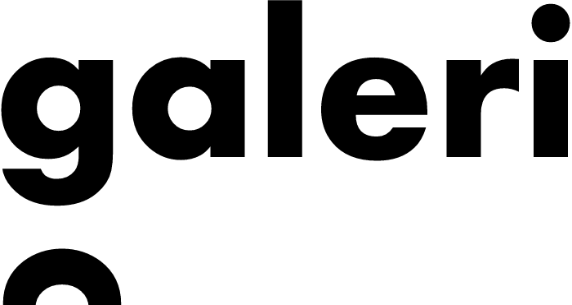 Gwahoddiad i'w Tendro am38 & 40 Bont Bridd, 6 Stryd Llyn & 34 Stryd fawrCaernarfonPensaerCyflwyniad a Chyd-destun1. Prosiect1.1 Mae'r Gwahoddiad i Dender ("ITT") hwn wedi'i gyhoeddi gan y Cwmni er mwyn hwyluso cyflwyno Gwasanaethau Ymgynghoriaeth Dylunio Pensaernïol RIBA 0-7 ar gyfer dau leoliad masnachol ar lefel y llawr gwaelod a thai preswyl ar lefel y llawr uchaf yn 38 a 40 Stryd y Bont, 6 Stryd y Pwll, a 34 Stryd Fawr, Caernarfon ("y Prosiect").1.2 Pwrpas ac ystyr y Gwahoddiad i Dender hwn yw:1.2.1 Esbonio i ddenderwyr yr amserlen a'r broses ar gyfer y cam hwn o'r Caffael.1.2.2 Darparu gwybodaeth ddigonol i ddenderwyr i'w galluogi i ymateb yn llawn i'r Gwahoddiad i dender hwn gydag ymateb Tender dilys.1.2.3 Rhoi canllawiau ar gyfer cyflwyno Ymatebion Tendr, gan gynnwys trefniadau gweinyddol ar gyfer cyflwyno Ymatebion Tendr.1.2.4 Esbonio pryd y bydd Contract yn cael ei ffurfio a sut y caiff ei ddyfarnu; ac1.2.5 Nodi'r meini prawf gwerthuso a fydd yn cael ei ddefnyddio i werthuso'r Ymatebion Tendr, ac i nodi'r Cyflenwr(iaid) a fydd yn cyflawni'r Gwasanaethau dan Gontract.1.3 Mae'r ITT hon yn cynnwys y dogfennau canlynol:1.3.1 Y Broses Caffael: Mae'r rhan hon yn rhoi rhagor o wybodaeth am y broses a ddilynir ar gyfer y Caffael a chyfarwyddiadau i Denderwyr ar gyfer cyflwyno Ymatebion Tendr. Mae hefyd yn nodi'r darpariaethau tendro, meini prawf gwerthuso a'r fethodoleg sgorio a fydd yn cael ei defnyddio i ddyfarnu'r Contract.1.3.2 Y Contract. Dylai Denderwyr nodi y gall y telerau a'r amodau, yr hamcanion a'r atodiadau fod yn destun adolygiad ac uwchraddiad fel rhan o'r broses Caffael. Bydd y dogfennau canlynol yn ffurfio'r Contract arfaethedig rhwng y Cwmni a'r Cyflenwr(iaid):(i) y Manyleb Ymgynghorwr.(ii) Amodau'r Contract.(iii) Ymateb Tendr y Cyflenwr.1.3.3 Rhagoriaeth dogfennau. Mewn achos o anghysondeb, amwysedd neu wrthdaro rhwng unrhyw un o'r Dogfennau Tendr a'r dogfennau sy'n ffurfio'r Contract arfaethedig, bydd yr order rhagoriaeth fel a ganlyn (yn gostwng mewn trefn rhagoriaeth):(i) y Manyleb Ymgynghorwr;(ii) Amodau'r Contract;(iii) y Gwahoddiad i Dender hwn, heblaw am rannau o'r Gwahoddiad i Dender hwn sy'n cael eu nodi uchod; ac(iv) Ymateb Tendr y Cyflenwr.Canllawiau i Denderwyr2. Cyffredinol2.1 Mae'r canllawiau hyn wedi'u darparu i helpu Denderwyr wrth adolygu ac ymateb i'r Gwahoddiad i Dender hwn. Rhaid i Denderwyr gydymffurfio'n llawn â'r cyfarwyddiadau yn y Gwahoddiad i Dender hwn wrth baratoi eu Ymateb Tendr. Tynnir sylw penodol at y ffaith y gall methu â chydymffurfio â chyfarwyddiadau o'r fath arwain at eu Ymateb Tendr gael ei drin fel heb gydymffurfio ac, o ganlyniad, bydd y Denderwr yn cael ei eithrio o'r gystadleuaeth.2.2 Dylid darllen y Gwahoddiad i Dender hwn ar y cyd â'r QQ. Bydd termau penodol a ddefnyddir yn y Gwahoddiad i Dender hwn yn cael ystyr a roddir iddynt yn y Rhestr o Termau. Yn achos anghysondeb rhwng unrhyw ddogfennau eraill a ddarperir mewn perthynas â'r Caffael hwn a'r Gwahoddiad i Dender hwn, bydd telerau'r Gwahoddiad i Dender hwn yn gosod yr arwyddair.2.3 Bydd y Cwmni yn cynnal y Caffael yn unol â gofynion Rheoliadau Contractau Cyhoeddus 2015 (SI 2015/102) (RCC 2015).2.4 Mae'r Cwmni wedi ymrwymo i gynnal proses deg, tryloyw a di-drawsbleidiol sy'n sicrhau cyfle cyfartal i bob Denderwr.3. Cyfathrebiadau3.1 Rhaid gwneud yr holl gyfathrebiadau mewn perthynas â'r Caffael hwn, gan gynnwys cyflwyno Ymateb Tendr, eglurhad ac unrhyw gyfathrebiad arall gyda'r Cwmni, drwy e-bost at gwyn.williams@bic-innovation.com4. Paratoi a fformat Ymatebion Tendr4.1 Rhaid ysgrifennu Ymatebion Tendr, yr holl ddogfennau a'r holl ohebiaeth yn ymwneud â'r Caffael yn Saesneg neu'r Gymraeg. Bydd Ymatebion Tendr a gyflwynir yn Gymraeg yn cael eu trin yn yr un modd ffafriol â'r rhai a gyflwynir yn Saesneg, a'r gwrthwyneb yn wir.4.2 Mae'r dyddiadau allweddol ar gyfer y Caffael wedi'u nodi yn y tabl isod (er bod y Cwmni yn cadw'r hawl i newid unrhyw un o'r dyddiadau allweddol a bydd yn rhoi rhybudd i'r holl Denderwyr am unrhyw newidiadau o'r fath cyn gynted ag sy'n ddymunol).4.3 Rhaid i Denderwyr gyflwyno Ymateb Tendr i'r Gwahoddiad i Dender hwn erbyn 12:00pm ar 4/1/24 (y "Dyddiad Cau Ymateb Tendr"). Cadw'r hawl i ymestyn y Dyddiad Cau Ymateb Tendr y mae'r Cwmni, a bydd unrhyw estyniad a roddir yn berthnasol i bob Denderwr. Cadw'r hawl i wrthod unrhyw Ymatebion Tendr a dderbynnir ar ôl y Dyddiad Cau Ymateb Tendr.4.4 Fel rhan o Ymateb Tendr dilys, rhaid i Denderwyr gwblhau:4.4.1 Ffurflen Tendr4.4.2 Holiadur Masnachol4.4.3 Holiadur Technegol4.4.4 Holiadur Cymhwysedd4.4.5 Tystysgrif Dim Cydfuddiannu4.5 Rhaid i bob Dogfen Tender sy'n gofyn am lofnod gael ei chyflawni'n ddilys gan bobl sydd wedi'u gosod i lofnodi dogfennau o'r fath ar ran y Denderwr, a allai gynnwys:4.5.1 lle'r yw'r Denderwr yn unigolyn, gan yr unigolyn hwnnw;4.5.2 lle'r yw'r Denderwr yn bartneriaeth, gan ddau bartner sydd wedi'u gosod yn ddilys; a4.5.3 lle'r yw'r Denderwr yn gwmni, gan ddau gyfarwyddwr neu gan gyfarwyddwr a'r ysgrifennydd o'r cwmni, a'r bobl hynny wedi'u gosod i'w gwneud hynny.4.6 Rhaid i Denderwyr hysbysu'r Cwmni'n ysgrifenedig os oes unrhyw newid yn rheolaeth, cyfansoddiad neu aelodaeth ei sefydliad neu aelodau consortium ar ôl cyflwyno eu Ymateb Tendr. Cadw'r hawl i'r Cwmni wahardd Denderwyr o'r Caffael o ganlyniad i unrhyw newid o'r fath.4.7 Wrth gyflwyno Ymateb Tendr i'r Gwahoddiad i Dender hwn, bydd yn cael ei awgrymu bod Denderwyr yn derbyn holl ddarpariaethau'r Gwahoddiad i Dender hwn.5. Eglurhad5.1 Gall Denderwyr gyflwyno unrhyw ymholiadau eglurhad, erbyn 12:00pm ar 21 o Ragfyr 2023 (y "Dyddiad Cau Eglurhad"), sy'n ymwneud â'r Gwahoddiad i Dender hwn a'r Dogfennau Tendr. Rhaid cyflwyno'r holl eglurhadau o'r fath drwy e-bost at gwyn.williams@bic-innovation.com. Yn ôl y modd posibl, bydd y Cwmni'n ymateb i bob cais rhesymol am eglurhad ynglŷn â unrhyw agwedd ar y Gwahoddiad i Dender hwn a'r Dogfennau Tendr, os gwneir hynny cyn y Dyddiad Cau Eglurhad. Bydd y Cwmni'n ceisio darparu ymatebion erbyn diwedd busnes ar 22 o Ragfyr 2023, ac ar ôl yr amser hwnnw ni fydd unrhyw eglurhadau pellach yn cael eu hateb.5.2 Cadw'r hawl i'r Cwmni gyhoeddi'r ymateb i unrhyw gais am eglurhad a wnaed gan Denderwr i'r holl Denderwyr, oni bai bod y Denderwr sy'n gwneud y cais am eglurhad yn gofyn am gadw'r wybodaeth yn gyfrinachol ar adeg gwneud yr eglurhad. Os yw'r Cwmni'n ystyried bod cynnwys yr eglurhad yn ammhrisiadwy, bydd yn hysbysu'r Denderwr perthnasol ac yn cynnig y cyfle i dynnu'n ôl y cais am eglurhad.5.3 Cadw'r hawl i'r Cwmni (ond nid yw'n gorfod) ofyn am eglurhad ynglŷn ag unrhyw agwedd ar Ymateb Tendr yn ystod y cyfnod gwerthuso lle bo hynny'n angenrheidiol at ddibenion gwerthuso teg. Gofynnir i Denderwyr ymateb yn gyflym i geisiadau o'r fath. Mae atebion aneglur neu annisgrifenedig na fydd yn bodloni gofynion y Gwahoddiad i Dender hwn yn debygol o effeithio ar sgôr Denderwr ac efallai y bydd yn gwneud i Ymateb Tendr fod yn amhrydrol.6. Amodau Tendr6.1 Rhaid trin unrhyw wybodaeth a ddarperir i Denderwyr gan y Cwmni, naill ai'n ysgrifenedig neu'n lafar, yn gyfrinachol ac ni ddylid ei datgelu i unrhyw drydydd parti (heblaw i gynghorwyr proffesiynol y Tendrwr) oni bai fod y wybodaeth eisoes yn y parth cyhoeddus.6.2 Ni ddylai Denderwyr gyhoeddi unrhyw wybodaeth am y Prosiect neu am ddod o hyd i unrhyw Gontract yn y dyfodol oni bai fod y Cwmni wedi rhoi caniatâd ysgrifenedig blaenorol i'r cyfathrebu perthnasol.6.3 Nid yw'r Ddeddf Rhyddid Gwybodaeth ("FOIA") yn berthnasol i'r Cwmni. Dylai Denderwyr fod yn ymwybodol o eithriad y Cwmni o reoliadau'r FOIA. Ni fydd yn rhaid i'r Cwmni ddatgelu gwybodaeth a ddarperir gan Denderwyr mewn perthynas â'r broses Caffael hon, neu gydag unrhyw Gontract a allai gael ei ddyfarnu o ganlyniad i'r broses hon. 6.4 Gellir dweud bod Denderwyr yn cael eu hysbysu bod y Cwmni'n ddarostyngedig i ofynion Rheoliadau Gwybodaeth Amgylcheddol 2004 ("EIRs").6.5 Os yw Tendrwr yn ystyried bod unrhyw un o'r wybodaeth a ddarperir i'r Cwmni drwy'r broses Caffael hon naill ai'n fusnesol sensitif neu'n gyfrinachol o natur, dylid tynnu sylw at hynny a nodi'r rhesymau dros ei sensitifrwydd, ynghyd â'r amserlen ar ôl y canlyniadau y gellir datgelu'r wybodaeth drwy lenwi'r ffurflen yn Atodlen 3. Yn ymgeisio am y wybodaeth hon, bydd y Cwmni, mewn ymateb i gais, yn ei ystyried yng nghyd-destun yr eithriadau a ddarperir yn y EIRs. Bydd gan y Cwmni benderfyniad llwyr o ran a yw'n ystyried eithriad y ddarparwyd yn y EIRs yn berthnasol i'r wybodaeth berthnasol.6.6 Cyfrifoldeb pob Tendrwr yw sicrhau nad oes unrhyw dorri o ofynion Adolygiadau Tendr yn y Gwahoddiad i Dender hwn yn cael eu torri gan aelodau'r consortiwm, cyflenwyr trydydd parti neu gynghorwyr yn eu tro.6.7 Rhaid i Ymatebion Tendr fod yn ddilys ar gyfer derbyn am o leiaf 90 diwrnod o'r dyddiad y'u cyflwynir.6.8 Er gwaethaf rhoi Gwahoddiad i Dender, nid yw'r Cwmni yn gwneud unrhyw gynrychioliadau ynglŷn â statws ariannol, cymhwysedd technegol neu allu Denderwyr mewn unrhyw ffordd i gyflawni'r Gwasanaethau.6.9 Nid yw'n rhaid i Ymatebion Tendr gael eu cymwys amodau ac rhaid eu cyflwyno'n bendant yn unol â Dogfennau Tendr. Nid yw'n haddas i Denderwyr wneud newidiadau heb awdurdod i'r Dogfennau Tendr. Ni ddylai Ymatebion Tendr gael eu cyflwyno gyda datganiadau, heblaw am y rhai a ddarperir yn y Gwahoddiad i Dender hwn, a allai gael eu dehongli fel rhoi amheuaeth am Ymateb Tendr. Gallai cynnwys unrhyw ddatganiadau o'r fath arwain at wrthod Denderwr o'r gystadleuaeth.6.10 Rhaid i Denderwyr sicrhau ar eu cyfrif, ar eu own gost, yr holl wybodaeth sydd ei hangen arnynt ar gyfer paratoi'r Tendr. Rhaid iddynt sicrhau eu bod yn wybodus ac yn fodlon ynglŷn â natur, ystod a defnyddiolrwydd darparu'r Gwasanaethau, a phob risg, amgylchiad neu amgylchiadau neu faterion eraill a allai effeithio ar Ymateb Tendr mewn unrhyw ffordd. Mae'r Cwmni'n argymell cael cyngor cyfreithiol lle bo'n angenrheidiol.6.11 Disgwylir gan y Cwmni y bydd unrhyw sefydliad sy'n dymuno darparu Gwasanaethau lle mae staff yn cael eu cyflogi i weithio'n uniongyrchol neu'n anuniongyrchol gyda phlant, pobl ifanc neu oedolion sy'n agored i niwed yn gallu dangos safonau diogelu sy'n cyfateb i'r disgwyliadau a ddisgwylir gan sefydliadau statudol. Disgwylir i bob Tendrwr fod wedi ystyried risgiau diogelu yn eu gweithrediadau cyffredinol a'u rhutineiddio adnoddau dynol, ac yn ymwneud â'r Contract a gaiff ei dendro. I gontractau a nodir fel risg uchel, a fydd yn glir yn y Dogfennau Tendr, bydd canllawiau ar gael ar gyfer gweithio gyda phlant a phobl agored i niwed.6.12 Heb fod yn ysglyfaeth i unrhyw farn uchod yn y Gwahoddiad i Dender hwn, mae gan y Cwmni'r hawl, yn ei dewis llwyr:6.12.1 peidio ag ystyried unrhyw Ymateb Tendr (a, o ganlyniad, eithrio'r Denderwr perthnasol o'r gystadleuaeth) os:(i) nad yw yn unol â'r Gwahoddiad i Dender hwn; (ii) nad yw'n unol â'r Fanyleb; neu(iii) os yw'r Tendrwr yn gwneud neu'n ceisio gwneud unrhyw newid neu ddiwygio i delerau'r Ymateb Tendr, Amodau'r Contract neu'r Fanyleb nad yw'n caniatáu. 6.12.2 gwahardd unrhyw Tendrwr neu aelod consortiwm (a, o ganlyniad, eithrio'r Tendrwr neu aelod consortiwm hwnnw o'r gystadleuaeth) sy'n ôl barn y Cwmni:(i) nad yw'n cydymffurfio â gofynion y Gwahoddiad i Dender hwn;(ii) nad yw'n cydymffurfio â gofynion y Fanyleb; neu(iii) os, yn dilyn newid yn statws y Tendrwr, ni fyddai bellach yn cydymffurfio â unrhyw ofynion gorfodol er mwyn symud ymlaen o dan broses olygu QQ neu unrhyw ofyniad arall gan y Cwmni mewn perthynas â'r broses Caffael hon a gaiff ei hysbysu i Denderwyr o dro i dro.7. Rhybuddion a Diystyru7.1 Rhaid gwahardd Denderwyr yn bendant ac yn llym rhag:7.1.1 drafod unrhyw agwedd ar eu hymateb i'r Gwahoddiad hwn gyda'i gilydd, eu cyfraniad i'r Caffael hon neu gael gwybodaeth trwy gyfrwng unrhyw gyfathrebu heb gydsyniad ysgrifenedig y Cwmni neu gytuno i ranu gwybodaeth ynglŷn â'r Caffael hon.7.1.2 cynnig unrhyw gymhelliad, ffi neu wobr i unrhyw aelod, swyddog, gweithiwr neu asiant y Cwmni neu unrhyw berson sy'n gweithredu fel cynghorydd i'r Cwmni neu wneud unrhyw beth a fyddai'n cynrychioli torri Deddf Atal Ffiaidd 1889 hyd at 1916 neu'r Ddeddf Briwsion 2010.7.1.3 wedi trafod yn uniongyrchol neu'n anuniongyrchol ag unrhyw aelod neu swyddog o'r Cwmni ynghylch derbyn unrhyw Ymateb Tendr, neu sydd wedi ceisio cael gwybodaeth yn uniongyrchol neu'n dreiddio gwybodaeth oddi wrth unrhyw aelod neu swyddog o'r fath ynghylch unrhyw Denderwr neu Ymateb Tendr a gyflwynwyd gan unrhyw Denderwr arall; neu7.1.4 cysylltu â swyddog, gweithiwr neu asiant o'r Cwmni neu unrhyw berson sy'n gweithredu fel cynghorydd i'r Cwmni mewn ffordd nad yw'n cael ei hawgrymu gan y Gwahoddiad hwn.7.2 Cadw'r hawl i'r Cwmni wrthod unrhyw Denderwr sy'n torri'r gwaharddiadau a nodir yn paragraff 7.1 uchod.7.3 Mae Denderwyr yn gyfrifol am sicrhau nad oes ganddynt unrhyw wrthdaro o ddiddordeb naill ai rhwng eu cynghorwyr eu hunain, neu rhwng hwy eu hunain/cynghorwyr eu hunain a'r Cwmni a'i gynghorwyr. Rhaid i Denderwr hysbysu'r Cwmni am unrhyw wrthdaro o ddiddordeb neu botensial o ddiddordeb cyn gynted ag y bo'n rhesymol ymarferol ar ôl iddo wybod am y gwrthdaro hwnnw.7.4 Er gwaethaf y credir bod yr wybodaeth a gynnwysir yn y Gwahoddiad hwn yn gywir ar amser ei cyhoeddi, ni fydd y Cwmni, ei gynghorwyr, na unrhyw awdurdodau dyfarnu eraill yn derbyn unrhyw atebolrwydd am ei gywirdeb, digonolrwydd, na chyflawnrwydd, ac ni roddir unrhyw warant (neu warant awgrymedig naill ai). Mae'r eithriad hwn yn ymestyn i atebolrwydd ynglŷn â unrhyw ddatganiad, barn neu gasgliad sydd yn rhan o'r Gwahoddiad hwn (gan gynnwys ei atodlenni) ac ynglŷn ag unrhyw gyfathrebu ysgrifenedig neu lafar arall a drosglwyddir (neu sydd ar gael fel arall) i unrhyw Denderwr. Nid yw'r eithriad hwn yn ymestyn i unrhyw gamddeithiwr twyllodrus a wneir ar ran y Cwmni.7.5 Nid yw'r Cwmni wedi ymrwymo i dderbyn unrhyw gynnig sy'n deillio o'r Caffael hwn ac yn cadw'r hawl i derfynu, diwygio neu wahanu'r Caffael ar unrhyw adeg. Nid oes unrhyw beth yn y Gwahoddiad hwn sy'n cael ei dyblygu fel ymrwymiad gan y Cwmni y bydd yn dyfarnu'r Contract i Denderwr. Hyd yn y blaen rymus a diogel gan y gyfraith, ni fydd y Cwmni'n atebol am:7.5.1 unrhyw golledion a achosir i Denderwr o ganlyniad i'r terminiad neu newid hwnnw; neu7.5.2 unrhyw golledion neu ddyledion a gynigir gan y Tendrwr mewn perthynas â'i gyfranogiad yn y caffael hwn, gan gynnwys paratoi a chyflwyno'i Ymateb Tendr. Felly, mater o benderfyniad masnachol yn unig yw unrhyw wariant, gwaith neu ymdrech sy'n cael ei wneud gan y Tendrwr. Gwerthuso ac Awdurdodi Contract8. Broses GwerthusoCam 1 – Holiadur Cymhwysedd8.1 Bydd y Cwmni'n asesu'r ymatebion i'r Holiadur Cymhwysedd i nodi ceisiadau sydd â digon o gapasiti a gallu i gyflawni'r Contract yn llwyddiannus. Bydd yr adran hon yn cael ei gwerthuso gan ddefnyddio meini prawf pas/gallu. Mae'r fethodoleg sgôr wedi'i darparu isod:8.2 Os bydd Tendrwr yn methu ag un adran yn Cam 1, ni chaiff ei ystyried yn rhagor ac fe fydd y Denderwr perthnasol yn cael ei wrthod o'r gystadleuaeth.8.3 Yn ystod cam 1, dim ond atebion i gwestiynau yn y Holiadur Cymhwysedd a gaiff eu hystyried, felly rhaid cynnwys unrhyw wybodaeth berthnasol i'r cwestiynau hyn yn yr adrannau hyn.Cam 2 – Holiadur Technegol a Chymhwyseddau Masnachol8.4 Bydd ymgeiswyr sy'n pasio pob adran o'r Holiadur Cymhwysedd ac sy'n bodloni gofynion ddasrwydd y Cwmni ar gyfer y Gwahoddiad i Dender yn unol â'r Holiadur Cymhwysedd yn cael eu gwahodd i gyflwyno Ymateb Tendr yn unol â'r Gwahoddiad i Dender hwn.8.5 Ar dderbyn yr Ymatebion Tendr, bydd y Cwmni'n gwneud gwerthusiad o Ymatebion Tendr dilys, gyda'r nod o ddewis Cyflenwr i gyflawni'r Gwasanaethau.8.6 Bydd y Cwmni'n gwerthuso Ymatebion Tendr ar sail ymateb tendrol mwyaf buddiol gan banel gwerthuso sy'n cynrychioli ystod o randdeiliaid y Cwmni, gan ddefnyddio pwyntio pwysau:9. Methodoleg Gwerthuso - Masnachol (Pris): 30% o gyfanswm y sgor9.1 Rhaid i Denderwyr lenwi'r Holiadur Masnachol yn ei gyfanrwydd. Ni chaiff unrhyw Ymatebion Tendr gyda Holiaduron Masnachol anghyflawn eu hystyried. Os oes gan Denderwyr unrhyw gwestiynau am y Holiadur Masnachol, anfonwch e-bost at gwyn.williams@bic-innovation.com.9.2 Bydd y pris Ymateb Tendr isaf a dderbynnir yn cael ei rannu gan bris cynnig y Tendrwr a'i ysgubu gan 30% i roi sgôr cyfansawdd ar gyfer y cydran hon. Felly, bydd y pris isaf yn ennill uchafswm o 30%.10. Methodoleg Gwerthuso - Technegol (Ansawdd): 70% o gyfanswm y sgor10.1 Rhaid i Denderwyr lenwi'r Holiadur Technegol yn ei gyfanrwydd. Ni chaiff unrhyw Ymatebion Tendr gyda Holiaduron Technegol anghyflawn eu hystyried. Os oes gan Denderwyr unrhyw gwestiynau am y Holiadur Technegol, defnyddiwch yr e-bost gwyn.williams@bic-innovation.com.10.2 Mae gan bob cwestiwn yn y Holiadur Technegol bwysau fel y nodir yn y tabl isod:10.3 Bydd y tim gwerthuso yn rhoi sgôr i bob adran neu ymateb yn y Holiadur Technegol. Bydd pob cwestiwn yn cael ei werthuso yn unol â'r meini prawf sgôr sy'n cael eu crynhoi yn y tabl canlynol:10.4 Lle bydd Denderwr yn sgorio 1 neu lai ar gyfer unrhyw gwestiwn unigol yn y Holiadur Technegol, cadwn y hawl i wrthod y Tendrwr o'r broses caffael heb ragor o eglurhad.10.5 Bydd y sgôr masnachol cyffredinol a'r sgôr technegol cyffredinol yn cael eu cyfuno i roi sgôr cyffredinol i bob Ymateb Tendr cydymffurf.10.6 Bydd y Cwmni yn rhestru'r Denderwyr gan ddefnyddio'r sgôr cyffredinol ac fe fydd yr Ymateb Tendr gyda'r sgôr cyffredinol uchaf yn cael ei ystyried fel yr Ymateb Tendr masnachol fwyaf buddiol.10.7 Mae Tendr sy'n gyfartal yn digwydd pan fydd sgôr dau ymgeisydd neu fwy yn gyfartal i un degymog decimâl. Yn achos tendr sy'n gyfartal (fel y diffinir uchod), bydd yr ymgeisydd sydd wedi sgorio'n uwch yn adrodd y contract. Os bydd sgôr ansawdd yn gyfartal, bydd penderfyniad i roi'r contract i'r ymgeisydd sydd wedi cyflwyno'r pris isaf o'r rhai sydd â sgôr ansawdd cyfartal.11. Dyfarnu Contract11.1 Gall y Cwmni dyfarnu Contract(au) ar sail Ymateb Tendr a gyflwynwyd yn unol â'r cyfarwyddiadau a amlinellir yn y Gwahoddiad hwn.11.2 Mae dyfarniad Contract yn amodol ar broses gymeradwyaeth ffurfiol y Cwmni. Nid oes unrhyw Contract(au) ffurfiol a chyfreithiol yn cael eu cadarnhau neu'u cytuno hyd nes y caiff yr holl gymeradwyaethau angenrheidiol eu cael a chwblhau'r cyfnod tawelwch, ni fydd unrhyw Contract(au) ffurfiol a chyfreithiol yn cael eu cadarnhau neu'u cyflwyno.11.3 Unwaith y bydd y Cwmni yn fodlon bod y broses gymeradwyo ffurfiol wedi'i chwblhau'n foddhaol ac wedi gwneud penderfyniad ynglŷn â dyfarnu contract, bydd yn hysbysu'r holl Denderwyr am y penderfyniad hwnnw cyn cyflwyno unrhyw Gontract(au) cyfreithiol ffurfiol a rhwymol.11.4 Cadwn yr hawl i ganslo'r Caffael hon ar unrhyw adeg a penderfynu peidio â chyflwyno Contract i unrhyw Denderwr. Ni fydd unrhyw gontract bwysig rhwng y Cwmni a'r Cyflenwr yn cael ei ffurfio oni bai a'i bod yn cael ei weithredu.11.5 [Yn amodol ar gwblhau'r ffurfiadau a nodir yn adran 11.3 (lle bo'n berthnasol), bydd y Cwmni'n hysbysu'r holl Denderwyr sydd heb lwyddo am yr enw, y manteision cymharol a'r nodweddion o'r Ymateb Tendr llwyddiannus o'i gymharu â Ymateb Tendr yr anfonwr. Lle bo'n briodol, bydd y hysbysiad hwn yn cydymffurfio â darpariaethau Rheoliadau 86 a 87 o Rheoliadau Cyflenwi Cyhoeddus 2015.]Telerau'r Contract11.6 Mae'r Cwmni'n bwriadu cyflawni Contract am gyfnod uchaf o 1 flwyddyn gyda'r Cyflenwr.11.7 Bydd yn ddirymu i'r Cyflenwr drosglwyddo neu ddosbarthu'n uniongyrchol neu'n anuniongyrchol, i unrhyw berson neu bersonau beth bynnag, unrhyw ran o'r Contract heb ganiatâd ysgrifenedig y Cwmni. Bydd rhagforchuddio unrhyw ran(au) o'r gwaith, ac eithrio o'r graddau a ganiateir yn ysgrifenedig gan y Cwmni, yn cael eu gwahardd.11.8 Bydd gan y Cwmni'r hawl i ganslo'r Contract a chennu'r swm o unrhyw golled a gaiff ei achosi o ganlyniad i unrhyw ganslo o'r fath os bydd y Cyflenwr wedi cynnig neu roi neu gytuno i roi unrhyw rodd neu ystyriaeth o unrhyw fath i unrhyw berson fel cynsail neu gwobr am wneud neu gadw i wneud, neu am fod wedi gwneud neu'n dal i wneud neu fod wedi cadw i wneud neu fod wedi cadw i fod wedi gwneud unrhyw gamwedd mewn perthynas â chael neu weithredu'r Contract neu unrhyw gontract arall gyda'r Cwmni, neu am ddangos neu gadw i ddangos ffafri neu anffafri i unrhyw berson mewn perthynas â'r Contract neu unrhyw gontract arall gyda'r Cwmni, neu os bydd y fath weithredoedd wedi'u gwneud gan unrhyw berson a gyflogir ganddo neu'n gweithredu ar ei ran (gydag ai heb ei wybod neu heb ei wybod) neu os yw'n perthyn i unrhyw gontract â'r Cwmni y mae'r Cyflenwr neu unrhyw berson a gyflogir ganddo neu'n gweithredu ar ei ran wedi cyflawni trosedd o dan Ddeddf Amddiffyn Rhag Ffrwythloni 2010, neu unrhyw ddiwygiad ohonynt.11.9 Mae'r Contract ddrafft y mae'r Cwmni yn bwriadu ei ddefnyddio yn cael ei atodi at Atodlen 2, fodd bynnag, cadwn yr hawl i wneud newidiadau i'r ddogfen hon lle bo'n angenrheidiol er mwyn addasu'r Contract i'r telerau penodol sydd wedi'u gofyn os mai dim ond telerau a chyflyrau safonol y Cwmni sydd wedi'u hatal.Schedule 1Briff YmgynghorolAr gael i'w lawrlwytho o www.galericaernarfon.comAtodlen 2Telerau ac Amodau'r YmgynghoryddGaleri CaernarfonAMODAU CYFFREDINOL CONTRACTAR GYFER DARPARU GWEITHREDIADAU YMGYNGHORI1. DEHONGLIAD1.1 Yn y contract (fel y diffinir isod) bydd y geiriau a'r mynegiadau canlynol yn cael ystyr y canlynol:-(a) "Y Cwmni" yn golygu Galeri Caernarfon, Doc Victoria, Caernarfon, Gwynedd, LL55 1SQ.(b) "Deddf Ffroenllyd" yn golygu Deddf Ffroenllyd 2010 a unrhyw ddeddfwriaeth is-ganghennol a wneir o dan y Ddeddf honno o bryd i'w gilydd, ynghyd ag unrhyw arweiniad neu godau ymarfer a gyhoeddir gan yr Adran Lywodraeth berthnasol yn ymwneud â'r ddeddfwriaeth.(c) "Prif Swyddog" yn golygu Prif Weithredwr Galeri Caernarfon.(d) "Y Contract" yn golygu Amodau Cyffredinol y Contract, y manyleb, y canghennau pris, y Tendr neu gynnig arall a'i dderbyn a unrhyw ddogfennau ategol arall.(e) "Rheolwr y Contract" yn golygu unrhyw un a hysbysir o bryd i'w gilydd i'r Contractwr gan y Prif Swyddog yn ysgrifenedig. Bydd unrhyw Reolwr Contract yn ymgymryd â monitro'r Gwasanaethau a ddarperir o dan y contract hwn ar ran y Prif Swyddog o ddydd i ddydd.(f) "Y Contractwr" yn golygu'r person neu'r bobl, y ffirma neu'r cwmni y derbyniodd eu Tendr neu gynnig arall gan y Cwmni, ac yn cynnwys perwylwyr personol y Contractwr, ei olynyddion, ei atebolion caniataol, ei wasanaethwyr neu ei asiantau.(g) "Gweithrediad Gwaharddedig" – mae'r canlynol yn gyfrifol am Weithrediadau Gwaharddedig:(a) Darparu'n uniongyrchol neu'n anuniongyrchol unrhyw gan, addewid neu rodd i unrhyw berson sy'n gweithio i'r Cwmni arianol neu fanteisiol arall i:(1) annog y person hwnnw i gyflawni'n anaddas swyddogaeth neu weithgaredd perthnasol;Neu(2) gwobrwyo'r person hwnnw am weithgaredd anaddas neu swyddogaeth berthnasol; darparu'n uniongyrchol neu'n anuniongyrchol, gofyn am, cytuno i dderbyn neu dderbyn unrhyw arian neuAtodlen 3Gwybodaeth Fasnachol sensitifRwy'n datgan fy mod am fod i'r wybodaeth ganlynol gael ei ddyfarnu'n fasnachol sensitifY rheswm(rhesymau) yr ystyrir y dylid eithrio'r wybodaeth hon o dan EIRs yw:Y cyfnod yr ystyrir y dylai'r wybodaeth hon fod wedi'i heithrio yw hyd nes y dyfernir contractAtodlen 4Ffurflen TendrGaleri CaernarfonFFURFLEN TENDRPrif WeithredwrGaleri CaernarfonRydw i/rydym ni …………………………………………...........................……….............................(enw'r Cyflenwr) wedi darllen y dogfennau tendro a roddwyd inni ac felly rwyf yn cynnig darparu Gwasanaethau Cynghorau Dylunio Pensaernïol ar gyfer 38 a 40 Bont Bridd, 6 Stryd Llyn a 34 Stryd Fawr, Caernarfon.Am y pris canlynol - £Mae'r Ymateb Tendro hwn yn aros yn agored am 90 diwrnod o ddyddiad y Terfyn Amser Ymateb Tendro.Rwyf yn cadarnhau ein bod ar hyn o bryd yn dal (neu'n cytuno i sicrhau) Yswiriant Atebolrwydd Cyhoeddus/Partïon Trydydd sy'n ein gwarchod ni a'r Cyflogwr rhag cyfrifoldeb o'r fath, gyda chyfyngiad atebolrwydd o ddim llai na £5.0m mewn unrhyw ddamwain, heb gyfyngiadau mewn un flwyddyn.Rwyf yn deall y gall fod angen trafod lefel o gost dderbyniol i Galeri Caernarfon Ymlaen (y "Cwmni").Rwyf yn cytuno a deall na fydd unrhyw fewnbwn na chanmoliaeth a wneir i'r Ffurflen Tendro hon na unrhyw amodau eraill a wneir gan y Cyflenwr mewn cysylltiad â'r ffigwr tendro hwn yn cael eu derbyn gan y Cwmni ac y bydd unrhyw fewnbwn, chanmoliaeth neu amod o'r fath yn gwneud y tendro yn ddilys i'w wrthod gan y Cwmni yn unol â'r ITT.Rwyf yn datgan, hyd y gwelaf, fod yr atebion a gyflwynwyd a'r wybodaeth sydd yn y ddogfen hon yn gywir ac yn gywir.Rwyf/rydym yn ymwybodol o ganlyniadau camgyffwrdd difrifol.Dyddiad: …………………………………………………………………………….	Tyst	………………………………………….Cyfeiriad …………………………………………	   ………………………………………..Atodlen 5Holiadur Cymhwysedd (ESPD)Ar gael i'w lawrlwytho o www.galericaernarfon.comAtodlen 6Holiadur Masnachol a ThechnegolAr gael i'w lawrlwytho o www.galericaernarfon.comAtodlen 7EventDateGwahoddiad i'w Tendro Wedi'i Gyhoeddi4/12/23Dyddiad Cau am Eglurhad12:00pm on 21 o Rhagfyr 2023Dyddiad Cau Tendro12:00pm on 4 o Ionawr 2024GwerthusoW/C 4 o Ionawr 2024Dyfarniad Contract8  o Ionawr 2024Dechrau'r Contract15/1/24AdranDull o sgorioDderbyniolrwydd Darparwr GwasanaethPasio/MethuSafon Economaidd/ AriannolPasio/MethuCapasiti a GalluogrwyddPasio/MethuCyfleoedd CyfartalPasio/MethuIechyd a DiogelwchPasio/MethuCynaliadwyeddPasio/MethuTystysgrif o DdifeddiannuPasio/MethuCwestiwn % o gyfanswm y sgorC1.    Rhowch disgrifiad byr o hyd at 5 gomisiwn perthnasol yr ydych wedi'u cyflawni'n llwyddiannus yn ystod y 10 mlynedd diwethaf mewn perthynas â gwaith sy'n canolbwyntio ar eiddo manwerthu yng Nghymru sy'n dangos eich profiad o weithio ym maes addasu eiddo manwerthu gyda llety ar y llawr uchaf. Rhowch gyfeiriadau at gefnogaeth gan gleientiaid blaenorol. Rhowch bortffolio o waith blaenorol. Os ydych yn cynnig ar ran consortium, rhowch enghreifftiau gan aelodau'r consortium a fyddai'n cyflawni pob rhan berthnasol o'r gofynion pe byddech yn llwyddiannus.35%C2. Gan gyflwyno manylion ar sut y byddech yn cynnig darpariaeth y gwasanaethau a amlinellwyd yn y brîff i fodlonrwydd llwyr y cleient. Dylai eich ateb gynnwys cyfeiriad at bersonél allweddol a fyddai'n gweithio ar y prosiect a chwmni eich gallu a'ch adnoddau. Mae amser eich ymateb wrth fynd i'r safle yn bwysig, ynghyd â'ch pellter teithio o ran argaeledd a hôl troed carbon. Mae darparu gwasanaeth dwyieithog yn Gymraeg ac yn Saesneg yn fuddiol. Rhowch amlinelliad hefyd o unrhyw gamau rydych wedi'u cymryd i ddarparu budd cymunedol lleol yn y gorffennol.35%Nifer o pwyntiauMath o ymatebDiffiniad0AnfoddhaolYmateb yn Hanedigol Annerbyniol. Nid yw'r ymateb yn berthnasol i'r cwestiwn neu nid yw'r cwestiwn wedi'i ateb yn syml. Lle mae'r cwestiwn wedi'i ateb, mae'r ymateb yn codi pryderon sylweddol ac annerbyniol ynghylch dealltwriaeth y Tendrwr o'r gofynion a/neu allu i gyrraedd y gofynion hynny, a allai gael effaith andwyol i berfformiad y Contract.1GwaelYmateb Gwael sy'n codi pryderon difrifol ynghylch dealltwriaeth y Tendrwr o'r gofynion a/neu allu i gyrraedd y gofynion hynny, sy'n debygol o gael effaith andwyol ar berfformiad y Contract.2BodlonMae'r ymateb yn cyflawni safonau boddhaol yn y rhan fwyaf o ystyriadau, ond mae'n methu â rhai pethau sy'n codi rhai pryderon ynghylch dealltwriaeth y Tendrwr o'r gofynion a/neu allu i gyrraedd y gofynion hynny, a allai effeithio i raddau cyfyngedig ar berfformiad y Contract.3DaMae'r ymateb yn cyflawni safonau rhesymol yn y rhan fwyaf o ystyriadau, ond mae ganddo gamau bach sy'n codi pryderon ynghylch dealltwriaeth y Tendrwr o'r gofynion a/neu allu i gyrraedd y gofynion hynny, ac nid yw'n debygol o gael effaith ar berfformiad y Contract.4RhagorolSafon ragorol o ymateb heb unrhyw broblemau. Mae'n gynhwysfawr, cadarn, ac wedi'i gyfiawnhau'n dda, gan ddangos dealltwriaeth lawn o ofynion y Cwmni. Nid yw'r ymateb yn codi unrhyw bryderon ynghylch dealltwriaeth y Tendrwr o'r gofynion a/neu allu i gyrraedd y gofynion hynny.LLOFNOD:_________________________________________ENW (PRINT):_________________________________________SAFLE:_________________________________________CWMNI:________________________________________DYDDIAD:________________________________________Llofnodi……………………………….…………………………………………………………………………………Llofnodi……………………………….…………………………………………………………………………………Enw…………………………………………………………………………………………………………Enw…………………………………………………………………………………………………………Safle yn y cwmni…………...…………………………………………………………………………..Safle yn y cwmni…………...…………………………………………………………………………..Enw a Cyfeiriad y Cwmni……………………………………………………………………………………………………TYSTYSGRIF DIFFYG CYDGYNLLWYNIO1Rydym yn dystio mai hwn yw tendro go iawn, ac nad ydym wedi fforddio neu addasu faint y tender drwy naill ai dan neu yn unol â unrhyw gytundeb neu drefniant ag unrhyw berson arall. Rydym hefyd yn dystio nad ydym wedi gwneud, ac rydym yn ymrwymo na fyddwn yn gwneud ar unrhyw adeg cyn yr awr a'r dyddiad a nodir ar gyfer dychwelyd y tendro hwn unrhyw un o'r gweithredoedd canlynol: -1.1Cyfathrebu â pherson heblaw'r person sy'n galw am y tendrau hyn y swm neu'r swm amcangyfrifol o'r tender arfaethedig, ac eithrio lle roedd datgelu, yn gyfrinachol, o oddeutu swm y tendro yn angenrheidiol i gael dyfynbrisiau yswiriant sydd eu hangen ar gyfer paratoi'r tender.1.2Ymrwymo i unrhyw gytundeb neu drefniant gydag unrhyw berson arall na fydd ef yn tendro neu ynglŷn â swm unrhyw dendro a fydd yn cael ei gyflwyno.1.3Cynnig neu dalu neu roi neu gytuno i dalu neu roi unrhyw swm o arian neu ystyrlon gwerthfawr yn uniongyrchol neu'n anuniongyrchol i unrhyw berson am wneud neu wedi'i wneud neu achosi neu wedi achosi ynglŷn ag unrhyw dendro arall neu dendro arfaethedig ar gyfer y gwaith hwn am unrhyw weithred neu beth o'r fath a ddisgrifir uchod.2Rydym yn dystio ymhellach bod yr egwyddorion a ddisgrifir yn paragraff 1 uchod wedi'u cyflwyno, neu y byddant yn cael eu cyflwyno, i sylw pob is-gontractwr, cyflenwr, a chwmnïau cysylltiedig sy'n darparu gwasanaethau neu ddeunyddiau ynghlwm â'r tender, ac y bydd unrhyw gontract a wneir gyda'r is-gontractwyr, cyflenwyr neu gwmnïau cysylltiedig yn cael ei wneud ar y sail o gydymffurfio â'r egwyddorion uchod gan bob un o'r rhannau.3Yn y dystiad hwn, mae'r gair "person" yn cynnwys unrhyw bersonau ac unrhyw gorff neu gymdeithas, corfforaethol neu anghorfforaethol; ac mae "unrhyw gytundeb neu drefniant" yn cynnwys unrhyw ymrwymiad o'r fath, ffurfiol neu anffurfiol, a pha un a yw'n rhwymol yn gyfreithiol neu nid yw.4Cadarnhaf fy mod yn derbyn y bydd unrhyw frâs o amodau'r tystysgrif tendro cydlymiedig yn arwain yn anochel at ddad-drefnu'r contract gan Galeri Forward.Cyfeiriad :      Rhif ffon:                             E-bost:      Dyddiad:                  	Llofnod: ……………………………………….Enw:                   	Swydd:      